АКТобщественной проверкитехнического состояния плоскостной спортивной площадки на предмет технического состояния оборудования спортивного комплекса требованиям безопасности.Сроки проведения общественного контроля: 21.08.2019 г.Основания для проведения общественной проверки: в рамках проведения общественного контроля за реализацией национальных проектов на территории Московской области по направлению «Демография», Форма общественного контроля: общественный мониторингПредмет общественной проверки: универсальная спортивная площадка, расположенная по адресу ул. Горького, д.№43. Состав группы общественного контроля:- Белозерова Маргарита Нурлаяновна, и.о. председателя комиссии «по ЖКХ, капитальному ремонту, контролю за качеством работы управляющих компаний, архитектуре, архитектурному облику городов, благоустройству территорий, дорожному хозяйству и транспорту»;- Джобава Зураб Вахтангович - член комиссии- Журавлев Николай Николаевич – член комиссии.Общественная палата г.о. Королев, в рамках проведения общественного контроля за реализацией нац.проекта по направлению «Демография»», провела проверку исполнения действующего законодательства требований безопасности при эксплуатации и по содержанию универсальной спортивной площадки для игры в мини-футбол и баскетбол, расположенной по адресу ул. Горького, д.№43.Проверка показала:- в комплектацию универсальной спортивной площадки входят стационарные баскетбольные стойки, баскетбольные щиты и кольца, передвижные ворота для мини-футбола. Площадка имеет ограждение, состоящее из отдельных секций, травмобезопасное резиновое покрытие с выделением игровых зон и нанесением разметки, имеется информационный щит.Площадка содержится в хорошем состоянии.Общественная палата замечаний не выявила.По данным проверки составлен АКТ.Общественная палата держит вопрос безопасности открытых плоскостных спортивных площадок на контроле и продолжает проверки.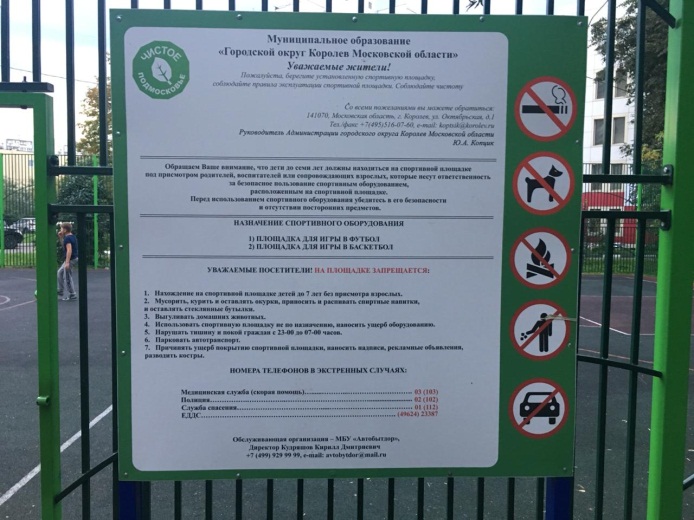 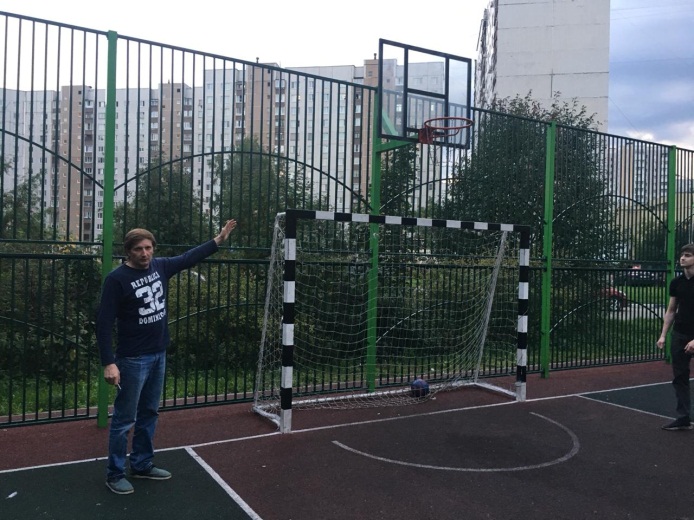 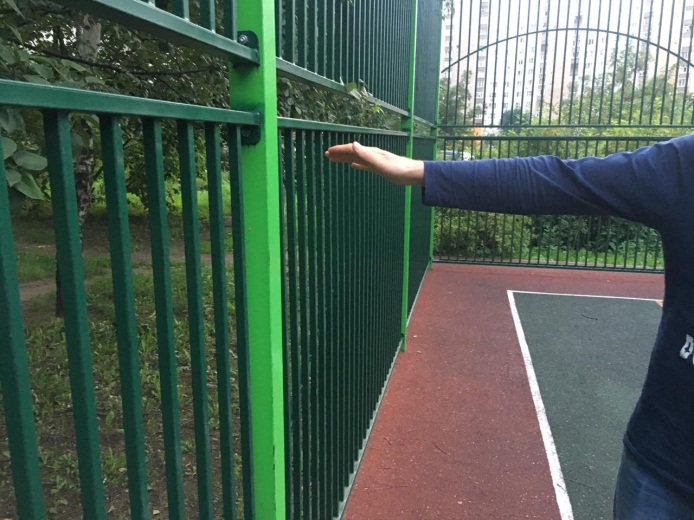 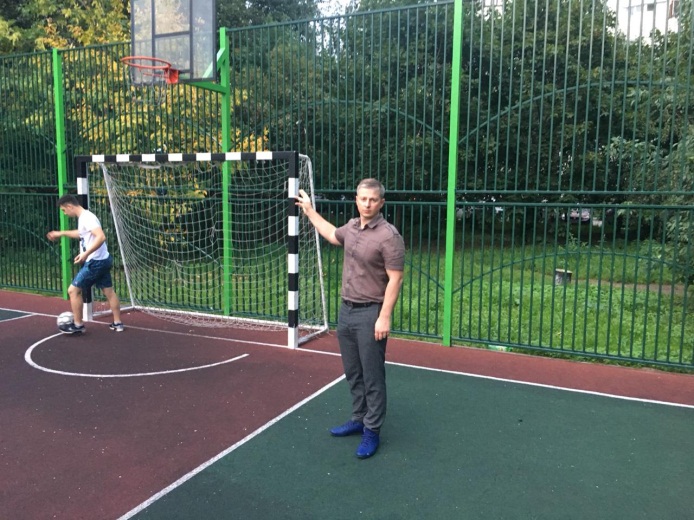 «УТВЕРЖДЕНО»Решением Совета Общественной палаты г.о. Королев Московской областиот 21.08.2019 протокол № 18И.о. председателя комиссии «по ЖКХ, капитальному ремонту, контролю за качеством работы управляющих компаний, архитектуре, архитектурному облику городов, благоустройству территорий, дорожному хозяйству и транспорту» Общественной палаты г.о.Королев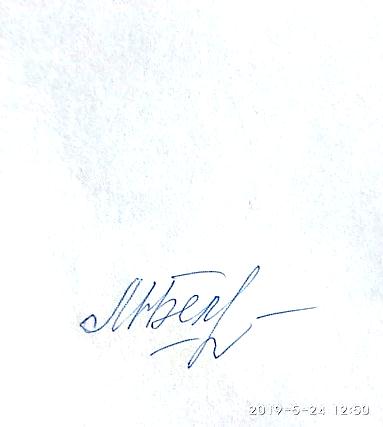 М.Н.Белозерова